BINGO A MIGLIORAMENTO CONTINUO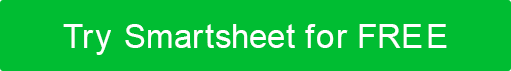 CAMPIONE:BINGO A MIGLIORAMENTO CONTINUODISPOSIZIONI:Utilizzare il modello vuoto nella seconda pagina per immettere i criteri più adatti alle proprie esigenze.  Nella colonna all'estrema sinistra, elenca i potenziali miglioramenti. Nella riga superiore elencare le aree funzionali dell'organizzazione. Con il tuo team, seleziona i miglioramenti che potresti apportare in ogni area funzionale.MARKETINGCONSULTAZIONECITAZIONECONSEGNACURA DEL CLIENTEFATTURAZIONEASSOCIATESR & SSOLUZIONI MIGLIORIRIDUCI I COSTIMANTIENI LE PIETRE MILIARIPIÙ BELLAPIÙ LEGGEROPIÙ VELOCEMENTEASPETTO PROFESSIONALE"PARTNER DI FIDUCIA"MIGLIORE QUALITÀCONSEGNA MIGLIORATADISPOSIZIONI:Nella colonna all'estrema sinistra, elenca i potenziali miglioramenti. Nella riga superiore elencare le aree funzionali dell'organizzazione. Con il tuo team, seleziona i miglioramenti che potresti apportare in ogni area funzionale.DISCONOSCIMENTOTutti gli articoli, i modelli o le informazioni fornite da Smartsheet sul sito Web sono solo di riferimento. Mentre ci sforziamo di mantenere le informazioni aggiornate e corrette, non rilasciamo dichiarazioni o garanzie di alcun tipo, esplicite o implicite, circa la completezza, l'accuratezza, l'affidabilità, l'idoneità o la disponibilità in relazione al sito Web o alle informazioni, agli articoli, ai modelli o alla grafica correlata contenuti nel sito Web. Qualsiasi affidamento che fai su tali informazioni è quindi strettamente a tuo rischio.